Отчетпо организации духовно - нравственного воспитания детейв ГБДОУ №1 «Солнышко» с.СаясанВ нашем дошкольном учреждении ведется работа по духовно-нравственному воспитанию дошкольников.В ходе реализации плана по духовно-нравственному воспитанию дошкольников за 2 квартал 2018 года в дошкольном учреждении проведены разные мероприятия такие как:- Утренник, посвященный Дню чеченского языка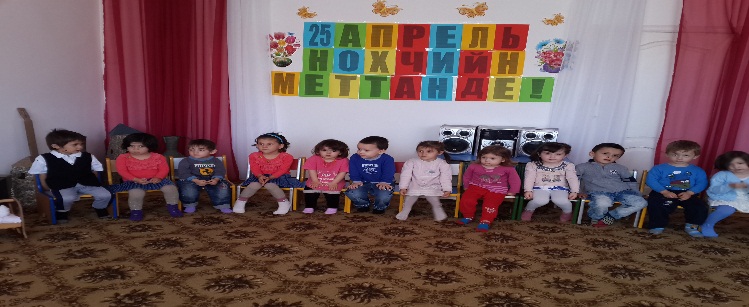 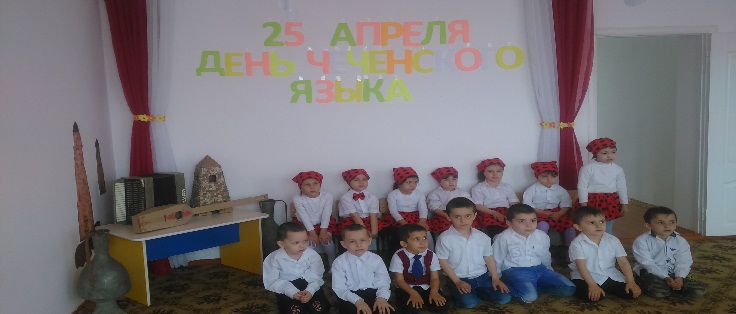 - Беседа посвященные Дню Мира в ЧР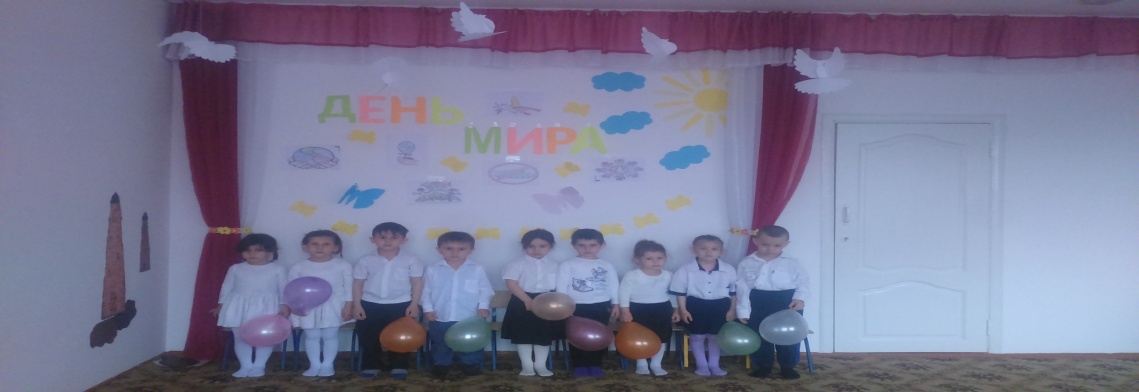 - Создание методической копилки в помощь воспитателям «Духовно-нравственное воспитание дошкольников»- Беседы «День победы».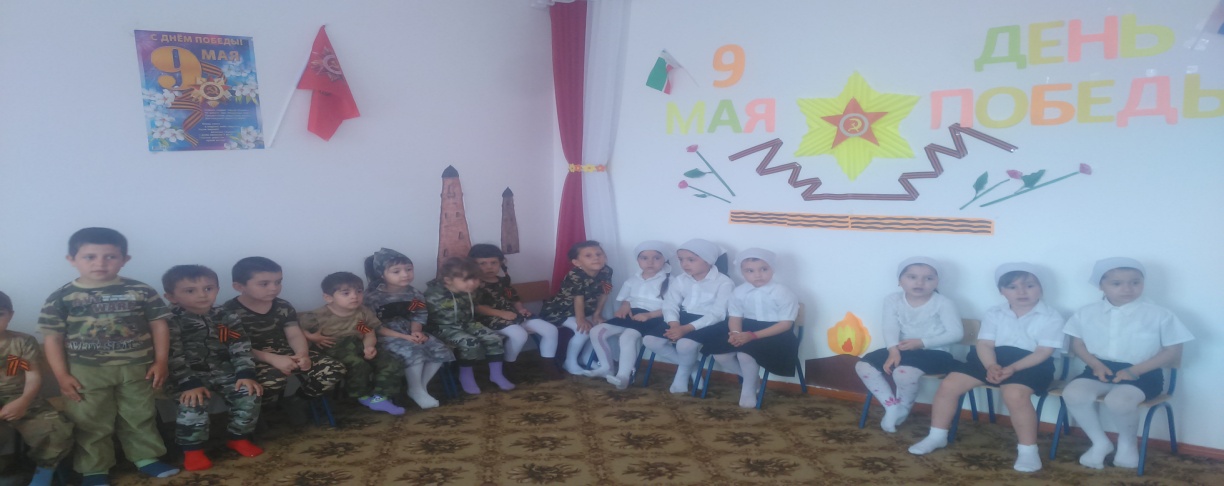 «26» 06. 2018г.Старший воспитатель                                                                            М.В. Булуева